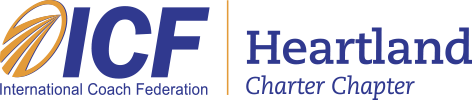 Request to PresentWe appreciate your interest in presenting to the members of ICF Heartland Chapter. Complete and submit this form not later than 60 days prior to your desired presentation date. It is a fillable document that allows you to type your entries and check the appropriate boxes. Once complete, save the proposal using “Your Name_Presenter Application” as the file name and attach to an email to: heartlandicf@gmail.com.Date: Presentation Date: Speaker Information – (First Speaker)Speaker Information – (Second Speaker if applicable)Presentation Topic SummaryICF Core Competencies This Session Addresses: (check all that apply)ICF Continuing Coach Education Units (CCEUs) by type recommended for your session                   (CC + RD must total 100%). Webinars are 1 hour and face to face presentations 1.5 hours:Our programs occur on the 2nd Friday of each month. List three dates that you can present.1st Choice: 2nd Choice: 3rd Choice: Checking here you give permission to ICF Heartland Charter Chapter to:  Record via either audio or video your presentation.  Offer for sale to the general public a recorded audio or video format of your presentation at our discretion      via our website and retain the proceeds of sales to be kept by ICF Heartland Chapter for fundraising      purposes.Name:Email Address:Phone:ICF Certification  ACC         Currently pursuing an ICF credential PCC         MCCICF Global Member Yes      NoName:Email Address:Phone:ICF Certification ACC          Currently pursuing an ICF credential PCC          MCCICF Global Member Yes      NoPresentation Title:Duration and Delivery Method 1 hour  1.5 hours  Live  Virtual  (Check those that apply)Brief summary of session (2 - 3 sentences)Full description of your presentation topic to be used in promotional materials for marketing session. (2-3 paragraphs)Description of interactive portion of session. Audience application of content through peer coaching in dyads or triads is required. Describe specifically what you will be doing in the interactive portion. How will they demonstrate that they have learned the concept or skill you are presenting?List 3-5 clearly stated Learning Objectives that participants will have learned or be able to do upon completion of the session. Learning Objectives for CC CCE’s must be clearly connected to development of one or more ICF Core Competencies.Audio visual requirementsProvide a short bio of approximately 150 words in the space provided and insert a jpeg headshot or attach it to your email.  #1 Meeting Ethical Guidelines and Professional Standards #7 Direct Communication #2 Establishing the Coaching Agreement #8 Creating Awareness #3 Establishing Trust and Intimacy with the Client #9 Designing Actions #4 Coaching Presence #10 Planning and Goal Setting #5 Active Listening #11 Managing Progress and Accountability #6 Powerful QuestioningCore Competencies (CC)Resource Development (RD)Date:      Presenter Signature – Typed name above constitutes your signature and agreement     Presenter Signature – Typed name above constitutes your signature and agreement